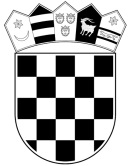           REPUBLIKA HRVATSKA     MINISTARSTVO PRAVOSUĐA                        I UPRAVE  UPRAVA ZA ZATVORSKI SUSTAV                       I PROBACIJU                  Kaznionica u  PožegiKLASA: 112-02/21-01/978URBROJ: 514-10-05-04-01/1-21-02Požega, 26. studeni 2021.OPIS POSLOVA, PODACI O PLAĆI RADNOG MJESTA, NAČIN PROVEDBE RAZGOVORA (INTERVJUA)Opis poslova radnog mjesta Namještenik IV. vrste - spremačica:- obavlja poslove čišćenja i pospremanja,- obavlja i druge poslove po nalogu nadređenih.- Podaci o plaći radnog mjesta Namještenik VI. vrste - spremačicaPlaću navedenog radnog mjesta čini umnožak koeficijenta složenosti poslova radnog mjesta i osnovice za izračun plaće, uvećan za 0,5% za svaku navršenu godinu radnog staža propisano odredbom članka 144. stavka 2. Zakona o državnim službenicima (Narodne novine, br. 92/05, 142/06, 77/07, 107/07, 27/08, 34/11, 49/11, 150/11, 34/12, 49/12 - pročišćeni tekst, 37/13, 38/13, 1/15, 138/15, 61/17, 70/19, 98/19) i Uredbom o nazivima radnih mjesta i koeficijentima složenosti poslova u državnoj službi (Narodne novine, broj 37/01, 38/01 - ispravak, 71/01, 89/01, 112/01, 7/02 - ispravak, 17/03, 197/03, 21/04, 25/04 - ispravak, 66/05, 131/05, 11/07, 47/07, 109/07, 58/08, 32/09, 140/09, 21/10, 38/10, 77/10, 113/10, 22/11, 142/11, 31/12 i 49/12, 60/12, 78/12, 82/12, 100/12, 124/12, 140/12, 16/13, 25/13, 96/13, 126/13, 2/14, 140/14, 151/14, 76/15, 100/15, 71/18, 73/19, 63/21). Osnovica za obračun plaće za državne službenike i namještenike od 1. siječnja 2021. godine iznosi 6.044,51 kn, a utvrđena je Kolektivnim ugovorom za državne službenike i namještenike (Narodne novine, br. 112/17, 12/18, 2/19 – Dodatak I., 119/19 – Dodatak II., 66/20 – Dodatak III.). Koeficijent složenosti poslova radnog mjesta  Namještenik IV. vrste – spremačica je 0,601. Pravila kod razgovora (intervjua)Prilikom provedbe razgovora (intervjua) obavezno je pridržavanje mjera i preporuka Hrvatskog zavoda za javno zdravstvo radi prevencije širenja epidemije COVID-19, a koje se sastoje u slijedećem:Razgovor (intervju) provest će se na način da se u najvećoj mogućoj mjeri spriječi širenje epidemije COVID-19 te izbjegne neposredni kontakt osoba. Niti jedan sudionik ne smije imati povišenu tjelesnu temperaturu, simptome akutne respiratorne infekcije ili neke druge simptome koji ukazuju na rizik zaraženosti COVID-19.U službenim prostorijama u kojima se održava razgovor (intervju) potrebno je održavati fizičku distancu među osobama od 1,5 metara.Obavezno je nošenje maski za lice u zatvorenom prostoru. Osim medicinskih maski mogu se koristiti i platnene maske te druga pokrivala koja prekrivaju usta i nos.Pri ulasku u zgradu Kaznionice u Požegi  kandidati su obvezni dezinficirati ruke i predočiti valjanu EU digitalnu potvrdu, negativni nalaz brzog antigenskog testa koji ne smije biti stariji od 48 sati od trenutka uzimanja uzorka ili drugi odgovarajući dokaz o cijepljenju, preboljenju odnosno testiranju. Kaznionica u Požegi pridržava pravo onemogućiti pristup prethodnoj provjeri kandidatu/kinji za kojeg/ju se pojave osnove sumnje na rizik zaraženosti COVID-19 ili njegovo/njezino postupanje ne bude u skladu s ovim uputstvom.Po dolasku na razgovor od kandidata/kinja će biti zatraženo predočenje odgovarajuće identifikacijske isprave radi utvrđivanja identiteta.Po utvrđivanju identiteta, kandidatima/kinjama će biti podijeljena pitanja.Za vrijeme provjere znanja i sposobnosti nije dopušteno:koristiti se bilo kakvom literaturom odnosno bilješkama;koristiti mobitel ili druga komunikacijska sredstva;napuštati prostoriju u kojoj se provjera odvija;razgovarati s ostalim kandidatima/kinjama, niti na bilo koji način remetiti koncentraciju kandidata/kinja.Ukoliko pojedini kandidat/kinja prekrši naprijed navedena pravila bit će udaljen s razgovora (intervjua), a njegov/njezin rezultat Komisija neće priznati niti ocjenjivati.                                                                                                                            Kaznionica u Požegi